March 4, 2021                                                                                                Docket No. A-2015-2501404									Utility Code: 1718014				JON HOFFMAN HEP PENNSYLVANIA GATHERING LLC 22024 ROUTE 14 TROY PA 16947 RE: Act 127 Pennsylvania Pipeline Operator Annual Registration FormDear Mr. Hoffman:On February 12, 2021 HEP Pennsylvania Gathering, LLC’s registration for renewal of the Act 127 Pennsylvania Pipeline Operator Annual Registration in the Commonwealth of Pennsylvania was accepted for filing with the Public Utility Commission.  The registration form was incomplete.  In order for us to complete our analysis of your registration renewal, the Energy Industry Group requires answers to the attached questions.  Please be advised that you are directed to forward the requested information to the Commission within 30 days of receipt of this letter.  Failure to respond may result in the registration renewal being denied.  As well, if HEP Pennsylvania Gathering, LLC has decided to withdraw its registration renewal, please reply notifying the Commission of such a decision.Please forward the information to the Secretary of the Commission at the address listed below.  When submitting documents, all documents requiring notary stamps must have original signatures.  Please note that some responses may be e-filed to your case, http://www.puc.pa.gov/efiling/default.aspx.   A list of document types allowed to be e-filed can be found at http://www.puc.pa.gov/efiling/DocTypes.aspx.  Your answers should be verified per 52 Pa Code § 1.36.  Accordingly, you must provide the following statement with your responses:I, ________________, hereby state that the facts above set forth are true and correct to the best of my knowledge, information and belief, and that I expect to be able to prove the same at a hearing held in this matter.  I understand that the statements herein are made subject to the penalties of 18 Pa. C.S. § 4904 (relating to unsworn falsification to authorities).The blank should be filled in with the name of the appropriate company representative, and the signature of that representative should follow the statement.In addition, to expedite completion of the registration renewal, please also e-mail the information to Lee Yalcin at lyalcin@pa.gov.  Please direct any questions to Lee Yalcin, Bureau of Technical Utility Services, at lyalcin@pa.gov (preferred) or (717) 787-6723.  							Sincerely,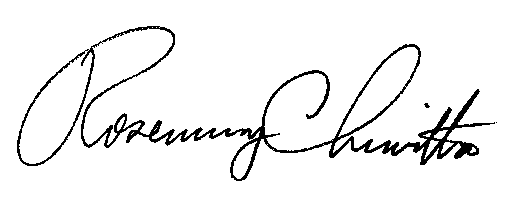 	Rosemary Chiavetta	SecretaryEnclosure HEP Pennsylvania Gathering, LLC Docket No.  A-2015-2501404Data RequestReference application, section 12, registrant indicated the following: “Lycoming county-Added 1.7miles of Class 1 Gathering (Unconventional).  Per attachment B, the reported miles for Lycoming County are the same as the reported miles from the year before (13 miles of Class 1 Gathering, Unconventional).  Please submit an updated registration with either the miles added in attachment B, for Lycoming County or with section 12 updated to indicate that there were no additional miles added.  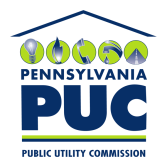  PUBLIC UTILITY COMMISSION400 NORTH STREET, HARRISBURG, PA 17120 PUBLIC UTILITY COMMISSION400 NORTH STREET, HARRISBURG, PA 17120IN REPLY PLEASE REFER TO OUR FILERosemary Chiavetta, SecretaryPennsylvania Public Utility Commission400 North StreetHarrisburg, PA 17120